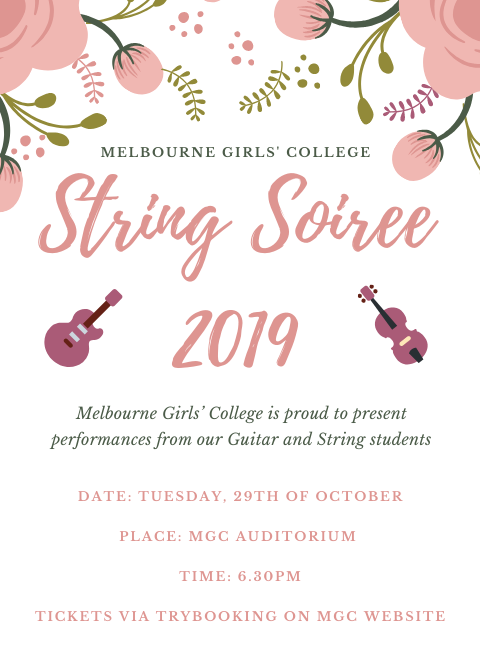 String Ensemble					Butterfly and Flowers 
								Victoria Kozbanis					Northsiders 
Layla Enriquez Tsilfidis 
Clare Elliot
Jemima Lam						Go Your Own Way
Joanna Kozbanis
Georgia Kozka
Cara Srblin Comelli
Milla Maccarone
Charlotte Robb					Senorita
Shreya Nair
Persephone Murray
Arshia Dabas
Cello Ensemble					Africa				
Sheida Karimzadeh					Rondeau 
Elita Hemley						Blue Notoriety
Alexandra Pilepich	
	Amanda Hyunh					Minuet 2
Leanne Leong
			 Laura Wilcox					Pride of Erin
Aimee Stranks
Sandu Mahapatuna
Jasmine
Lily
Ashley Osborne
 Melissa Cu						Fiddle Fever
 Natalie 						Old French Song
 Samira						A Graceful Waltz
 Arshia Dabas					Blue Bossa
 Scarlett Tucker					Bust Your Kneecaps
 Erica Brown Yamada				Come Dance With Me
Lorraine Sanares					Presto
Ashleigh Illingworth				Alive in the World
Jaeda Mcpherson
Elizabeth Pritchard
 Alex Morris						Minuet
 Evie Scott						Eine Kleine Nachtmusik
 Violin Ensemble					Hornpipe
 Ella Reeman					Titanium
Sascha Moulden
Caitlin Nitschke
Alicia Dang
Lily Murphy
Alexandra Arzarnas
Nandini, 
Gemma, 
Shompriti
 All guitarists					I Want It That Way
	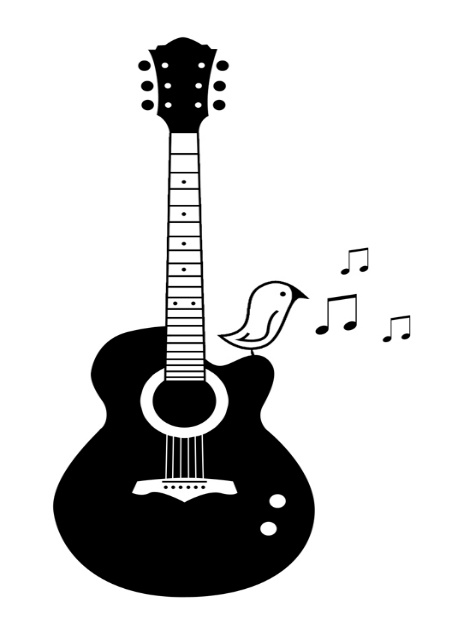 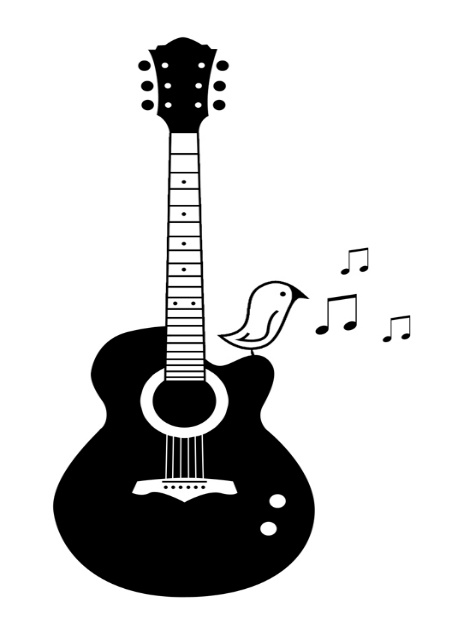 STRING ENSEMBLE
Erica Brown Yamada, Lara Burriss, Hazel Calwell, Sophie Clemson, Milli Coburn, Mihiri Dharmabandu, Claire Garner, Elita Hemley, Sheida Karimzadeh Jorshari, Kaede Kiriyama, Zoe Korr, Jillian Li, Alexandra PilepichCELLO ENSEMBLE
Lara Burriss, Hazel Calwell, Crystal Choo, Natasha Enriquez-Tsilfidis, Kaede Kirayama, Polly McHarg, Susan Su, Ailish WalshThank you for supporting your daughter’s musical interests. Tonight’s concert is a culmination of all their hard work achieved in Semester 1. Special thanks to Anne Corry for her wonderful leadership and passion in creating a vibrant Performing Arts community at MGC. We hope you have enjoyed tonight’s concert and we look forward to seeing you at the next Soiree!Wen Chin, Andy Clarke and Les Gyori 